Государственное учреждение образования«Социально-педагогический центр Браславского района»Занятие с элементами тренинга «Мир без насилия»для учащихся 8 -11 классовПодготовила:Павлова О.М., педагог-психолог государственного учреждения образования «Видзовская средняя школа Браславского района»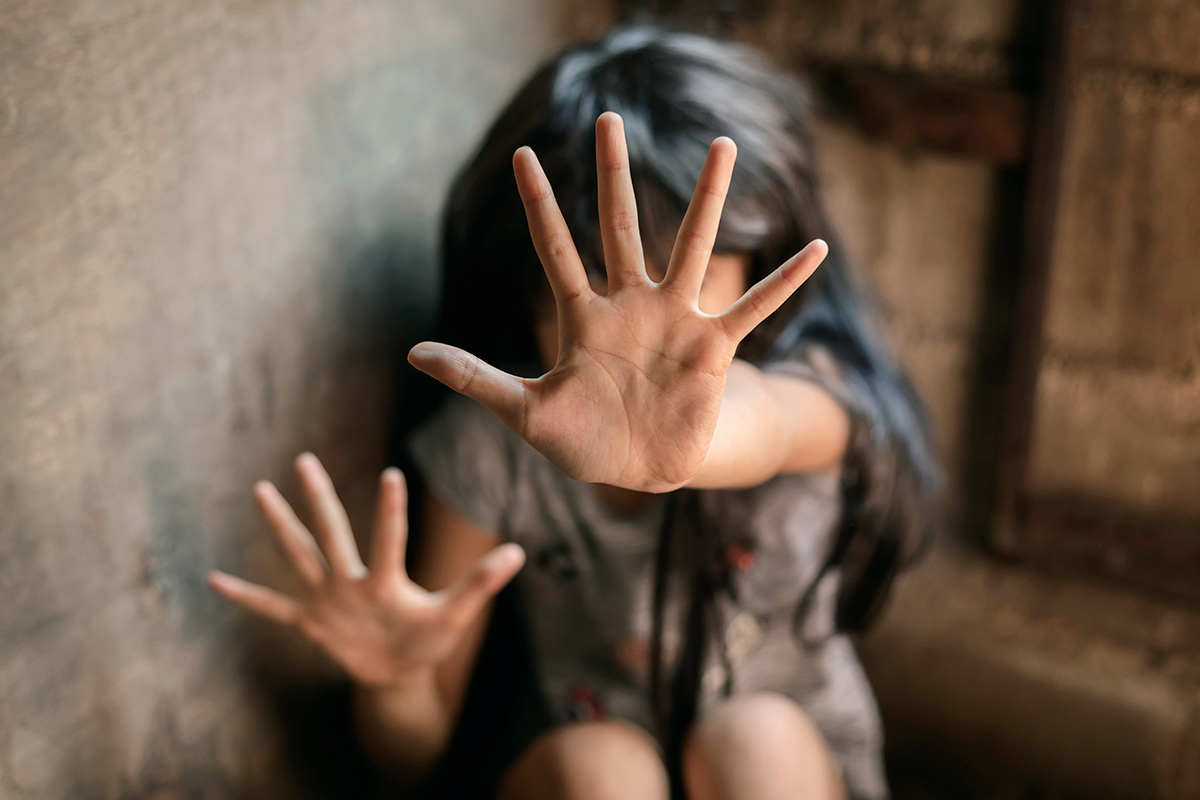 2023 годЦель: сформулировать понятие «насилие», рассказать о его видах, причинах, последствиях, о правилах безопасного поведения в ситуации насилия.Ход мероприятия:Отношения вообще очень сложная вещь. И не важно, где в семье, школе, классе, на улице. Ведь такие понятия как дружба, любовь, да и просто понимание, и уважение не возникают на пустом месте и просто так. Должно пройти определенное количество времени, чтобы мы узнали человека, а уж потом и возникают к нему какие-либо чувства.Вот давайте представим, что Солнце - это тепло отношений с родственниками, с одноклассниками, с друзьями.Солнце — это тепло наших отношений, его лучи согревают наши души, дарят нам понимания, поддержку. Но очень часто в отношениях нас не всё устраивает, так как мы оцениваем новое общение с позиций своего "Я".У вас на столах лежать вот такие тучи - это причины, по которым наше общение с людьми может становиться как бы «не безоблачным». Этих причин может быть огромное количество, вот давайте каждый на своей тучке напишет причину, по его мнению, главную, которая и мешает нам в отношениях.Вот такое у нас получилось солнце, все в тучах.Иногда такие причины могут приводить не только к разногласиям и конфликтным ситуациям с одноклассниками, друзьями, с родителями, но и быть причиной жестокого отношения к вам и даже к насилию.Так давайте же разберемся в таком понятии как «насилие», каким оно бывает, как его предупредить и если же он произошло, то что с этим делать???По вашему мнению, насилие-что это? Как вы его понимаете?Насилие — это по определению Всемирной Организации Здравоохранения, преднамеренное применение физической силы или власти, действительное или в виде угрозы, направленное против себя, против иного лица, группы лиц или общины, результатом, которого являются (либо имеется высокая степень вероятности этого) телесные повреждения, смерть, психологическая травма, отклонения в развитии или различного рода ущерб.А каким оно бывает? Его можно разделить на 2 главных вида:Физическое насилие.удары, толчки, щипки, пинки, побои, бросание предметов, удары в стенуугрозы причинить вред кому-либоразрушение личной собственности человека, нанесение вреда его домашним животнымугрозы его семьеМоральное, эмоциональное, умственное насилиеобвинять в чем-либознать "правду" и верить, что другой человек всегда неправоказывать давление, все переворачиватьвысмеиватьконтролировать во всем: отдавать приказы, принимать решения за двоих, постоянно критиковатьне уважать мнение другого человекадискриминация по отношению к женщинедержать кого-то в страхеобидные кличкиругательстваоскорбленияКакие формы может приобретать моральное насилие?Как вы считаете, почему кто-то проявляет насилие по отношению к другому человеку (дразнит, пинает, высмеивает)? (У насильника, т.е. у того, кто проявляет жестокость по отношению к другим, свои проблемы. Он хочет решить их, унижая других (может быть, он сам унижен другими), он привлекает к себе внимание, дразня товарища, высмеивая его. Так насильник пытается выглядеть значимым, важным, т.к. считает, что, унижая товарища, можно стать главным, завоевать уважение окружающих, стать их вождем (лидером)).А уважают ли его другие дети на самом деле? Те, при ком он унижает других или боятся?Кого чаще всего обижают? Кто чаще всего становится объектом нападок таких горе-вождей? (Кто младше, слабее, чем-то отличается от других)Каким может быть это отличие? (Внешность, одежда, физические недостатки, ношение очков, нестандартная фигура и т.п.).Если жертва нападок очень умный ученик, как вы считаете, почему обидчик нападает на него? (Завидует, хочет ущемить его самолюбие).Давайте поговорим о том, что может являться причиной жестокого обращения? Почему некоторые проявляют жестокость, становятся обидчиками? (Плохая атмосфера дома, недостаток внимания и любви со стороны близких, сиротство, развод родителей, унижение и оскорбление со стороны других, плохая успеваемость — все это ведет к вымещению злости и обиды на других людях).Как можно помочь своему товарищу, если он выглядит уставшим, находится в плохом настроении, запуган, плаксив, прогуливает уроки, опаздывает? (Попытаться завязать разговор, выяснить, что его беспокоит, выслушать его — это уже проявление внимания, поддержка).А если сам не решаешься это сделать, то какой выход из этой ситуации можно найти? (Попроси друзей, кого-то из старших, родителей, учителей, родственников).Как можно понять товарища? Что нужно сделать, чтобы его понять? (Поставить себя на его место и ответить на вопрос: "Какое отношение к себе ты желал бы в такой ситуации почувствовать?", попытаться сблизиться с товарищем, который находится в трудной ситуации. Если не можешь сам это сделать, попроси кого-то другого помочь тебе).Как вы считаете, нуждается ли в помощи обидчик? Как это узнать? (Спросить его самого или с товарищами, что заставляет его портить настроение другим, поговорить о его проблемах).Если разговор не поможет, что делать? (Поделиться со старшими - учителем, родителями, другими взрослыми, которые помогут уладить конфликт).Является ли ябедничеством такая помощь пострадавшему от насилия?Как можно разрешить конфликт? (Обсудить его в классе).Чье мнение, на ваш взгляд, важнее при разрешении конфликта - учителя или ребят? (Обеих сторон).Может быть, лучше не рассказывать о насилии сразу, а подождать какое-то время? (О насилии надо говорить сразу, т.к. оно имеет свойство расти).Достаточно ли одного разговора с обидчиком, чтобы он все понял? (НЕТ!)Нуждается ли жертва жестокого обращения после обсуждения и разрешения конфликта в поддержке товарищей? (Да). Нужно ли следить за изменением ситуации? (да).Я думаю, мы поняли, какие основные причины насилия и жестокого обращения. Правильно?Упражнение «Размышление».Цель: сформировать понимание проблемы домашнего насилия у учащихся и определить их отношение к ней. В процессе дискуссии воспитанники обсуждают следующие вопросы:Что вы понимаете под словами «домашнее насилие»?Какие действия вы считаете домашним насилием?Как вы думаете, насколько часто домашнее насилие встречается в нашем обществе?Как вы считаете, в отношении кого оно чаще всего проявляется?В чем, по вашему мнению, опасность домашнего насилия?Могут ли дети сами проявлять насилие по отношению к другим членам семьи?Во время дискуссии психолог записывает, отмечает основные моменты и высказывания ребят.Упражнение-разминка «Семья — это целый мир». Учащиеся в течение трех минут по очереди называли какое-нибудь слово, связанное с понятием «семья» (любовь, папа, мама, бюджет, деньги, ребёнок и т.д.).Учащиеся по очереди называют свои имена, рассказывая при этом, почему их так назвали (может быть, в честь какого-нибудь родственника или знакомого человека), что их имя означает (если знают), нравится ли им свое имя и т. п.У нас нарисован человек. Пока она у нас без ничего, просто силуэт, так вот давайте все вместе подумаем, чего не хватает ему для того, чтобы он смог избегать и мирно решать конфликтные ситуации.Я считаю, что ему необходимо понимание, доброта, сочувствие, желание всегда прийти на помощь и т.д.Я думаю, у нас получился ну прям идеальный человечек, наверное, таких не бывает.Давайте стараться хоть немного быть похожими на него и тогда возможно и тогда возможно мы сможем избежать различных конфликтных ситуаций не только в наших семьях, но и в обществе, и в мире в целом.Рефлексия «Метод руки» - предлагается обвести на листе бумаги свою руку и указать:На большом пальце - что понравилось.На указательном - на что обращу внимание.На среднем - с чем не согласен.На безымянном - с чего начну.На маленьком - что нужно изменить (модели собирает тренер).Прощание - спасибо всем за участие. Желаю вам быть счастливыми вместе с вашими детьми. Не забывайте, что они имеют на это право. До новой встречи.